         Year 4 – PSHE KCV – Relationships  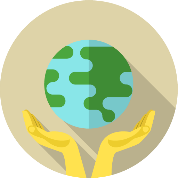 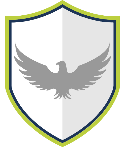 Words to know and spell (Tier 2 Vocabulary)Words to know and spell (Tier 2 Vocabulary)Words to know and spell (Tier 2 Vocabulary)MemoriesResponsibilitiesSolutionConcernedHazardsGlobalInequalityClimateJusticeSpecial/careUnited-NationsPain/despairWords to understand and spell  (Tier 3 Vocabulary)Words to understand and spell  (Tier 3 Vocabulary)Words to understand and spell  (Tier 3 Vocabulary)Mutual BenefitBoth parties are in agreement/situation, which helps both. Both parties are in agreement/situation, which helps both. Strategy DepressionA plan of action designed to achieve a long term goal/aim.Feelings of severe self-doubt, dejection, sadness and gloom.A plan of action designed to achieve a long term goal/aim.Feelings of severe self-doubt, dejection, sadness and gloom.Acceptance Action of consenting to receiving something/welcoming.Action of consenting to receiving something/welcoming.HopelessnessLack of hope, feeling of despair.Lack of hope, feeling of despair.Denial Refusal to acknowledge the truth, the action of denying something.Refusal to acknowledge the truth, the action of denying something.MomentoSomething that reminds someone of something.Something that reminds someone of something.VegetarianismDeciding to not eat meat or fish for moral, health or religious reasons.Deciding to not eat meat or fish for moral, health or religious reasons.DebateAppreciation A formal discussion/argument about a particular matter.Recognition and enjoyment of the good qualities of someone or something.A formal discussion/argument about a particular matter.Recognition and enjoyment of the good qualities of someone or something.Mutual BenefitBoth parties are in agreement/situation, which helps both. Both parties are in agreement/situation, which helps both. 